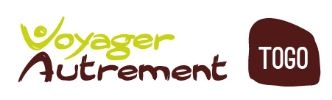 Bon de commande à téléchargerPour télécharger le bon de commande, cliquez ici1, Allée Du Parc, 35760 MontgermontAssociation de tourisme et développement solidaireAgrément touristique n° 035.08.0002 délivré par la préfectureD’Ille et Vilaine le 13 mai 2008SIRET 518 563 267 00021Bon de Commande à adresser à Mathilde Dayber25 Rue Du Chanoine Dalmas, 37000 Toursdaybmathilde@gmail.com06 99 49 32 55VAT propose des arachides grillées et ensachées au village de Dekpo afin d’en tirer un bénéfice pour les habitants du village. Les sachets de cacahuètes sont proposés en conditionnement de 500 g et au prix de 6 € l’unité (soit 12 € le kilo).Modalités de paiement: paiement à la livraison.Mise à disposition en décembre 2021, le prix comprend le transport depuis le Togo.Information acheteur:Nom:                                                                       Prénom :    Adresse :    Téléphone:Courriel:Date, ……………………………………………….. Signature:Merci d'envoyer ce document signé à Mathilde Dayber qui accusera réception par courriel.Le règlement sera demandé à réception des arachides du Togo.25 avril 2021 - C:\temporaire\VAT Bon de commande.odtPaquets de   500 grPrix unitaire TTCNombre de paquetsPrix TTC6 eurosTotal de la commande